Rozdział 20 – Formularz oferty (wzór) wraz z załącznikami (wzory)Załącznik nr 1                                                                Oferta                                                                                     Zamawiający:Politechnika Warszawska,Wydział ElektrycznyPl. Politechniki 1, 00-661 Warszawa                                                                      Nazwa (firma)/imię i nazwisko Wykonawcy:  …………………………………………………...... .  Adres Wykonawcy:  ...…………………………………………………………………………..…. .                                   (ulica, numer domu, numer lokalu, miejscowość i kod pocztowy)     Państwo: ……………. . 1. (jeżeli dotyczy) Numer Identyfikacji Podatkowej (NIP): ………………………, 2. (jeżeli dotyczy) Numer REGON: …………………………………………….…,  3. (jeżeli dotyczy) Numer Krajowego Rejestru Sądowego (KRS): ...………….….., 4. (jeżeli nie dotyczy powyższych pozycji 1-3): Numer Pesel: …...…………………… . 5. Rodzaj Wykonawcy składającego ofertę, zgodnie z ustawą z dnia 6 marca 2018 r. Prawo     przedsiębiorców, Dz. U. z 2021 r., poz. 162,  (właściwy rodzaj Wykonawcy należy zaznaczyć     „X”):       mikroprzedsiębiorstwo,           jednoosobowa działalność gospodarcza,       małe przedsiębiorstwo,           osoba fizyczna nieprowadząca działalności gospodarczej,       średnie przedsiębiorstwo,       inny rodzaj (proszę wpisać)………………………………. .6. Wykonawca składający ofertę ma siedzibę w państwach EOG (Norwegia, Islandia,     Liechtenstein): TAK/NIE² Reprezentowany/reprezentowani przez:    ……………………………………………………                                                                                                                                                                                                                                              (imię, nazwisko, stanowisko/podstawa do reprezentacji) Osoba upoważniona do kontaktu z Zamawiającym …………..….….……………….……….,  tel.: ..............................., e-mail: ................................... . Dane umożliwiające dostęp do dokumentów potwierdzający umocowanie osoby działającej w imieniu   Wykonawcy znajduje się w bezpłatnych i ogólnodostępnych bazach danych pod adresem:    https://...........W odpowiedzi na ogłoszenie o zamówieniu w postępowaniu o udzielenie zamówienia  publicznego, prowadzonego w trybie przetargu nieograniczonego, na dostawę  symulatora sieci elektroenergetycznej o zakresie napięć międzyfazowych 0-520 V do wyposażenia nowego laboratorium, numer postępowania nadany przez Zamawiającego: WE.ZP.261.6.2022, składamy niniejszą  ofertę:1. Oferujemy wykonanie przedmiotu zamówienia zgodnie z wymaganiami Zamawiającego,    określonymi w specyfikacji warunków zamówienia (SWZ) dla ww. postępowania, za    wynagrodzeniem (cenę):           w kwocie netto: ................... PLN (słownie złotych: ..........................)  i po doliczeniu do tej           kwoty.........% VAT w kwocie................. PLN, cena brutto oferty wynosi: .................... PLN           (słownie złotych: .........................).       1.1.Oferowana cena uwzględnia wszelkie koszty, podatki, opłaty i ewentualnie inne wszystkie             elementy niezbędne do pełnego zrealizowania zamówienia - zgodnie z zapisami SWZ.       1.2.Na podstawie art. 225 ustawy Pzp oświadczamy, że wybór oferty:  nie prowadzi do powstania u Zamawiającego obowiązku podatkowego;   prowadzi do powstania u Zamawiającego obowiązku podatkowego zgodnie z przepisami o podatku od towarów i usług.Jeżeli wybór oferty prowadzi do powstania u Zamawiającego obowiązku podatkowego należy podać:       1) nazwę (rodzaj) towaru lub usługi, których dostawa lub świadczenie będzie prowadzić do      obowiązku jego powstania:     a)....................................., b).................................2) wartość towaru lub usługi objętego obowiązkiem podatkowym bez kwoty podatku:        a)......................................, b).................................3) stawkę podatku od towarów i usług, która zgodnie z wiedzą wykonawcy, będzie miała       zastosowanie:     a)......................................, b).................................1.3.Aparatura/urządzenie (model, typ, inne oznaczenia identyfikacyjne) .................................                                 jest/będzie² wyprodukowany przez firmę .............................z siedzibą  w .................................                                                                                                              oraz dostarczone z firmy .....................z siedzibą w .................................,       ……..2. Termin wykonania zamówienia:………(najpóźniej 22 tygodni) od daty zawarcia umowy.    Termin wykonania zamówienia jest kryterium oceny ofert (rozdział 14 pkt 1.2.SWZ).         3. Udzielamy na całą aparaturę  pełnej gwarancji i serwisu z dostępem do części oryginalnych    dla zadań A-B, wymienionych w załączniku nr 8 do SWZ -  Opis przedmiotu zamówienia    wraz z parametrami technicznymi, tj.:    a) dla zadań A i B  na …. lat(a), (co najmniej 2 lata), od daty podpisania bezwarunkowego    protokołu odbioru.3.1.Autoryzowany serwis techniczny - gwarancyjny i pogwarancyjny(z dostępem do części      oryginalnych) będzie wykonywany przez ma siedzibę:      ............................................................ tel.: ..........................,     e-mail: …………………                                        (dokładny adres)          w godzinach:…………………………od poniedziałku do piątku (w dni robocze)       i ma siedzibę w  miejscu wyżej wymienionym (jeżeli w innym, należy podać adres,       telefon i e-mail). Czas reakcji serwisu ……..godz. 3.2.Zobowiązujemy się zapewnić serwis i zagwarantować możliwość zakupu oryginalnych      części zamiennych i materiałów eksploatacyjnych przez ….lat (co najmniej 5 lat) od      daty upływu gwarancji.4. Warunki płatności: akceptujemy warunki płatności określone w SWZ.4a.Zobowiązujemy się do przeprowadzenia bezpłatnego instruktażu przez…….dzień/dni (co     najmniej 1 dzień) dla …osób (co najmniej  6 osób) z możliwością dwuetapowej jego     realizacji w zakresie instalacji, oprogramowania, obsługi i konserwacji aparatury (po jej     dostawie) w języku polskim/angielskim  w siedzibie Użytkownika (w terminie ustalonym     wcześniej z Użytkownikiem i nie pokrywającym się z obowiązkami dydaktycznymi      uczestników instruktażu) wykonamy ale nie dłuższym niż 7 dni kalendarzowych od dnia     podpisania protokołu zdawczo-odbiorczego bez zastrzeżeń.  5. Oświadczamy, że jesteśmy ubezpieczeni od odpowiedzialności cywilnej w zakresie      prowadzonej działalności związanej z przedmiotem zamówienia (polisa OC) na sumę      gwarancyjną nie mniejszą niż 100 000,00 PLN (słownie złotych: sto tysięcy). 6. Oświadczamy, że wykonaliśmy co najmniej 2 dostawy z obszaru przedmiotu zamówienia odpowiadającą(e) swoim rodzajem i wartością przedmiotowi niniejszego postępowania o wartości co najmniej 200 000,00 PLN (słownie złotych: dwieście tysięcy) brutto każda. 7. Oświadczamy, że zamówienie wykonamy samodzielnie/przy udziale następujących        podwykonawców²:      firma podwykonawcy:……………………………………………………………       część zamówienia, którą zamierzamy powierzyć podwykonawcy: .......................     Powierzenie wykonania części zamówienia podwykonawcom nie zwalnia wykonawcy z     odpowiedzialności za należyte wykonanie tego zamówienia.     Jeżeli Wykonawca nie wykreśli żadnej z powyższych opcji, Zamawiający uzna, że nie     powierza podwykonawcom wykonania żadnych prac objętych niniejszym zamówieniem. 8. Oświadczamy, że przedstawiamy*/nie przedstawiamy* pisemnego Zobowiązania   podmiotu, udostępniającego nam niezbędne zasoby  na potrzeby realizacji   zamówienia –     według wzoru określonego w załączniku nr 3 do formularza oferty. 9. Oświadczamy, że przedstawiamy*/nie przedstawiamy* pisemnego Oświadczenia    wykonawców wspólnie ubiegających się o udzielenie zamówienia, z którego wynika,   które dostawy, usługi  lub roboty budowlane wykonają poszczególni wykonawcy w postępowaniu o udzieleniu zamówienia – według wzoru określonego w załączniku nr 4 do  formularza oferty. 10.Oświadczamy, iż następujące informacje zawarte w naszej ofercie stanowią tajemnicę     przedsiębiorstwa w rozumieniu przepisów o zwalczaniu nieuczciwej     konkurencji:…………………………………………       Informacje stanowiące tajemnicę przedsiębiorstwa z uzasadnieniem ich zastrzeżenia są w     załączeniu, w osobnym pliku.11. Uważamy się za związanych niniejszą ofertą przez okres wskazany w SWZ. 12.Wnieślismy wadium w kwocie 25 000,00 zł (słownie złotych: dwadzieścia pięć tysięcy) w     form-ie/-ach………………………………………………………     Dowód wniesienia wadium w załączeniu.12.1.Zwrot wadium: nr konta: …………….………..., SWIFT: ……….….13.Oświadczamy, że zapoznaliśmy się z treścią SWZ, jej zmianami oraz wyjaśnieniami,      w tym projektowanymi postanowieniami umowy w sprawie zamówienia publicznego,      które zostaną wprowadzone do treści umowy.  14. W przypadku wyboru naszej oferty zobowiązujemy się do:14.1. (jeżeli dotyczy)  wniesienia zabezpieczenia należytego wykonania umowy, przed jej         podpisaniem, w wysokości…….. zł (słownie złotych: …… ). Powyższe zabezpieczenie         zamierzamy wnieść w form-ie/-ach:…………………………........................................14.2.podpisania umowy zgodnej z ofertą, na warunkach zawartych w SWZ, w miejscu         i terminie wyznaczonym przez Zamawiającego.15.Oświadczamy, że akceptujemy warunki korzystania z Platformy zakupowej     platformazakupowa.pl określone w Regulaminie zamieszczonym na stronie internetowej w     zakładce „Regulamin” oraz uznajemy go za wiążący.16.Oświadczamy, że wypełniliśmy obowiązki informacyjne przewidziane w art. 13 lub art.14     rozporządzenia Parlamentu Europejskiego i Rady (UE) 2016/679 z dnia 27 kwietnia     2016 r. w sprawie ochrony osób fizycznych w związku z przetwarzaniem danych     osobowych i w sprawie swobodnego przepływu takich danych oraz uchylenia dyrektywy     95/46/WE (ogólne rozporządzenie o ochronie danych) (Dz. Urz. UE L 119 z 04.05.2016,     str. 1), zwanego dalej „RODO”, wobec osób fizycznych, od których dane osobowe     bezpośrednio lub pośrednio pozyskaliśmy w celu ubiegania się o udzielenie zamówienia     publicznego w niniejszym postępowaniu. Oświadczamy również, że wypełniliśmy     obowiązki przetwarzania danych osobowych zgodnie z przepisami RODO i przepisami     ustawy z dnia 10 maja 2018 r. o ochronie danych osobowych (Dz. U. z dnia 2019 r., poz.     1781).17.Znając treść art. 297 § 1 Kodeksu karnego: „Kto, w celu uzyskania dla siebie lub kogo     innego, od banku lub jednostki organizacyjnej prowadzącej podobną działalność     gospodarczą na podstawie ustawy albo od organu lub instytucji dysponujących środkami     publicznymi – kredytu, pożyczki pieniężnej, poręczenia, gwarancji, akredytywy, dotacji,     subwencji, potwierdzenia przez bank zobowiązania wynikającego z poręczenia lub z     gwarancji lub podobnego świadczenia pieniężnego na określony cel gospodarczy,     elektronicznego instrumentu płatniczego lub zamówienia publicznego, przedkłada     podrobiony, przerobiony, poświadczający nieprawdę albo nierzetelny dokument albo     nierzetelne, pisemne oświadczenie dotyczące okoliczności o istotnym znaczeniu dla     uzyskania wymienionego wsparcia finansowego, instrumentu płatniczego lub zamówienia,     podlega karze pozbawienia wolności od 3 miesięcy do lat 5”, oświadczamy, że złożone     przez nas informacje oraz dane są zgodne ze stanem faktycznym. 18.Załącznikami do niniejszego formularza stanowiącymi integralną część oferty są:     1) Załącznik nr ….      2) Załącznik nr …     3) …….      ….-----------------------------------------* niepotrzebne skreślić                                                                                                            (kwalifikowany podpis elektroniczny Wykonawcy                                                                                                              lub upoważnionego przedstawiciela Wykonawcy)Załącznik nr 3                                                                                                                                                                                                                                                    Zobowiązanie podmiotu udostępniającego zasoby (składane na podstawie art. 118 ust. 3 ustawy z dnia 11 września 2019 r. Prawo zamówień publicznych, zwaną dalej ustawą Pzp) Zamawiający:Politechnika WarszawskaWydział Elektryczny                                                                         Pl. Politechniki 1, 00-661 WarszawaMy niżej podpisani: ……………………………………………………………………………….działając w imieniu i na rzecz: ……………………………………………………………………(nazwa (firma) i dokładny adres Podmiotu)zobowiązujemy się oddać do dyspozycji Wykonawcy: …………………………………………………………………………………………………………………………………………………… (nazwa (firma) i dokładny adres Wykonawcy/Wykonawców)- na potrzeby postępowania o udzielenie zamówienia publicznego na dostawę symulatora sieci elektroenergetycznej o zakresie napięć międzyfazowych 0-520V do wyposażenia nowego laboratorium, numer postępowania nadany przez Zamawiającego: WE.ZP.261.6.2022 - niezbędne zasoby w zakresie:1) sytuacji: finansowej* lub ekonomicznej*, 2) zdolności: technicznej * lub zawodowej *, na  potrzeby wykonania powyższego zamówienia.Wyżej wskazane zasoby udostępnimy, jak niżej: - zakres moich zasobów dostępnych Wykonawcy…………………………………………………….   ……………………………………………………………………………………………………….; - sposób i okres udostępnienia Wykonawcy i wykorzystania moich zasobów przez Niego  przy  wykonywaniu zamówienia……………………………………………………….………………….;- czy i w jakim zakresie udostępniając moje zasoby, na zdolnościach których wykonawca polega    w odniesieniu do warunków udziału w postępowaniu dotyczących wykształcenia, kwalifikacji  zawodowych lub doświadczenia, zrealizuje roboty budowlane lub usługi, których wskazane  zdolności dotyczą…………………;- charakter  stosunku jaki będzie mnie  łączył z Wykonawcą (np. umowa współpracy)………………   z dnia ……………….r., albo inne możliwości i podstawy takiego udostępnienia ……………...…..Oświadczamy, że:1) nie będziemy brali udziału w realizacji zamówienia*,2) będziemy brali udział w realizacji zamówienia w charakterze (np. podwykonawcy, konsultanta,    doradcy)………………………………………………………………………………………….*.                                                                                           (kwalifikowany podpis elektroniczny Podmiotu                                                                                                                              udostępniającego zasoby lub upoważnionego                                                                                                                              przedstawiciela Podmiotu)-----------------------------------------* niepotrzebne skreślićZgodnie z:-  art. 118 ust. 3 ustawy Pzp, Wykonawca, który polega na zdolnościach lub sytuacji podmiotów udostępniających zasoby, składa wraz z ofertą, zobowiązanie podmiotu udostępniającego zasoby do oddania mu do dyspozycji niezbędnych zasobów na potrzeby realizacji tego zamówienia lub inny podmiotowy środek dowodowy  potwierdzający, że wykonawca realizując zamówienie, będzie dysponował niezbędnymi zasobami tych podmiotów.- art. 118 ust. 2  ustawy Pzp, W odniesieniu do warunków dotyczących wykształcenia, kwalifikacji zawodowych lub doświadczenia, wykonawcy mogą polegać na zdolnościach innych podmiotów, jeśli podmioty te zrealizują roboty budowlane lub usługi, do realizacji których te zdolności są wymagane. - art. 120 ustawy Pzp, Podmiot, który zobowiązał się do udostępnienia zasobów, odpowiada solidarnie z wykonawcą, który polega na jego sytuacji finansowej lub ekonomicznej, za szkodę poniesioną przez zamawiającego powstałą wskutek nieudostępnienia tych zasobów, chyba że za nieudostępnienie zasobów podmiot ten nie ponosi winy.Załącznik nr 4                                                        Oświadczenie    wykonawców wspólnie ubiegających się O udzielenie zamówienia,z którego wynika, które dostawy, usługi  lub roboty budowlane wykonają poszczególni wykonawcy w postępowaniu o udzieleniu zamówienia            (składane na podstawie art. 117 ust. 4 ustawy z dnia 11 września 2019 r. Prawo zamówień publicznych, zwaną dalej ustawą Pzp) Zamawiający:Politechnika WarszawskaWydział ElektrycznyPl. Politechniki 1, 00-661 WarszawaMy niżej podpisani: 1.…………………………………………………………………………………………………2.…………………………………………………………………………………………………działając w imieniu i na rzecz Wykonawców wspólnie ubiegających o zamówienie się w postępowaniu o udzieleniu zamówienia: 1.…………………………………………………………………………………………………2.……………………………………………………………………………………………………. (nazwa (firma) i dokładny adres wszystkich Wykonawców wspólnie ubiegających się o zamówienie w niniejszym postępowaniu)na potrzeby postępowania o udzielenie zamówienia publicznego na dostawę symulatora sieci elektroenergetycznej o zakresie napięć międzyfazowych 0-520V do wyposażenia nowego laboratorium, numer postępowania nadany przez Zamawiającego: WE.ZP.261.6.2022, prowadzonego przez Politechnikę Warszawską, na podstawie art. 117 ust. 4 ustawy Pzp i w przypadku, o którym mowa w art. 117 ust. 2 i 3 ustawy Pzp, oświadczamy, że: Ad.1.………………………………………………………………………Ad.2.…………………………………………………………………………..(należy podać które dostawy*  usługi* lub roboty budowlane* wykonają poszczególni Wykonawcy)                                                                                                                (kwalifikowane podpisy elektroniczne Wykonawców                                                                                                                 lub upoważnionych przedstawicieli Wykonawców)              * niepotrzebne skreślićZgodnie z art. 117:                                                                      - ust. 2 ustawy Pzp brzmi: Warunek dotyczący uprawnień do prowadzenia określonej działalności gospodarczej lub zawodowej, o którym mowa w art. 112 ust. 2 pkt 2, jest spełniony, jeżeli co najmniej jeden z wykonawców wspólnie ubiegających się o udzielenie zamówienia posiada uprawnienia do prowadzenia określonej działalności gospodarczej lub zawodowej i zrealizuje roboty budowlane, dostawy lub usługi, do których realizacji te uprawnienia są wymagane. -  ust. 3 ustawy Pzp brzmi: W odniesieniu do warunków dotyczących wykształcenia, kwalifikacji zawodowych lub do- świadczenia wykonawcy wspólnie ubiegający się o udzielenie zamówienia mogą polegać na zdolnościach tych z wykonawców, którzy wykonają roboty budowlane lub usługi, do realizacji których te zdolności są wymagane;                         -  ust. 4 ustawy Pzp brzmi: W przypadku, o którym mowa w ust. 2 i 3, wykonawcy wspólnie ubiegający się o udzielenie zamówienia dołączają odpowiednio do wniosku o dopuszczenie do udziału w postępowaniu albo do oferty oświadczenie, z którego wynika, które roboty budowlane, dostawy lub usługi wykonają poszczególni wykonawcy.Załącznik nr 5 do Formularza oferty     Oświadczenie WYKONAWCY      o PRZYNALEŻNOŚci LUB braku przynależności	  do tej samej grupy kapitałowej  (składane na potwierdzenie niepodlegania wykluczeniu z postępowania, na podstawie art. 108 ust. 1 pkt 5 ustawy z dnia 11 września 2019 r. Prawo zamówień publicznych, zwaną dalej ustawą Pzp) Zamawiający:Politechnika WarszawskaWydział ElektrycznyPl. Politechniki 1, 00-661 WarszawaNazwa (firma)/imię i nazwisko oraz adres Wykonawcy – …………………………………………………………………………..…………….……………………………………………………………………………………..…………….………,reprezentowany przez …………………………………………………………………………..                                                        (imię, nazwisko, stanowisko/podstawa do reprezentacji)Na potrzeby postępowania o udzielenie zamówienia publicznego na dostawę symulatora sieci elektroenergetycznej o zakresie napięć międzyfazowych 0-520V do wyposażenia nowego laboratorium, numer postępowania nadany przez Zamawiającego: WE.ZP.261.6.2022 i po zapoznaniu się z informacją z otwarcia ofert,  na podstawie art.108 ust. 1 pkt 5 ustawy Pzp:   * oświadczamy, że nie należymy do tej samej grupy kapitałowej** z wykonawcami, którzy        złożyli  oferty w  niniejszym postępowaniu; * oświadczamy, że należymy wraz z wykonawcą: (nazwa i adres wykonawcy) ……………, który        złożył  ofertę, do tej  samej  grupy kapitałowej** i nie  podlegam wykluczeniu  w trybie        art. 108 ust. 1 pkt 5 ustawy Pzp, ponieważ  złożyliśmy odrębne  oferty, oferty  częściowe        lub wnioski o dopuszczenie do udziału w niniejszym postępowaniu niezależnie od siebie,        załączając  niezbędne stosowne wyjaśnienia. _____________________* Należy zaznaczyć właściwą pozycję.** Grupa kapitałowa, o której mowa art.  108 ust. 1 pkt  5 ustawy Pzp, w rozumieniu ustawy z dnia 16 lutego 2007 r. o ochronie        konkurencji  i konsumentów (Dz. U. z 2021 r. poz. 275).W przypadku Wykonawców wspólnie ubiegających się o udzielenie zamówienia  oświadczenie składa każdy z Wykonawców osobno.                                                                           (kwalifikowany podpis elektroniczny Wykonawcy                                                                                                                  lub upoważnionego przedstawiciela Wykonawcy)Załącznik nr 6                                                                                        Oświadczenie wykonawcyo aktualności informacji zawartych w oświadczeniu, o którym mowa w art. 125 ust. 1 ustawy z dnia 11 września 2019 r. Prawo zamówień  publicznych,  zwaną dalej ustawą Pzp, w związku z art. 108 ust. 1 pkt  3 – 6 i art. 109 ust. 1 pkt 1 ustawy Pzp w zakresie podstaw wykluczenia z postępowania                                                                                  Zamawiający:                                                                                 Politechnika Warszawska						          Wydział Elektryczny                                                                                   Pl. Politechniki 1, 00-661 WarszawaNazwa (firma)/imię i nazwisko oraz adres Wykonawcy – …………………………………………………………………………..…………….……………………………………………………………………………………..…………….………,reprezentowany przez …………………………………………………………………………..                                                        (imię, nazwisko, stanowisko/podstawa do reprezentacji)Na potrzeby postępowania o udzielenie zamówienia publicznego na dostawę symulatora sieci elektroenergetycznej o zakresie napięć międzyfazowych 0-520V do wyposażenia nowego laboratorium, numer postępowania nadany przez Zamawiającego: WE.ZP.261.6.2022, prowadzonego przez Politechnikę Warszawską, oświadczam(y), że nie podlegam(y) wykluczeniu z postępowania o udzielenie zamówienia, z którego wyklucza się wykonawcę na podstawie:1)  art. 108 ust.1 ustawy Pzp, w tym:     a) pkt 3, dotyczącego prawomocnego wyroku sądu lub ostatecznej decyzji         administracyjnej o zaleganiu z uiszczeniem podatków, opłat lub składek na         ubezpieczenie społeczne lub zdrowotne,     b) pkt 4, dotyczącego prawomocnie orzeczonego zakazu ubiegania się o         zamówienia publiczne tytułem środka zapobiegawczego,     c) pkt 5, dotyczącego zawarcia z innymi wykonawcami porozumienia mającego         na celu zakłócenie konkurencji,      d) pkt 6, dotyczącego zakłócenia konkurencji wynikającego z wcześniejszego         zaangażowania tego wykonawcy lub podmiotu, który należy z wykonawcą         do tej samej grupy kapitałowej w  przygotowanie postepowania o udzielenie         zamówienia;2) art. 109 ust. 1 pkt 1ustawy Pzp, dotyczącego naruszenia obowiązków    dotyczących płatności podatków, opłat lub składek na ubezpieczenia społeczne lub    zdrowotne, z wyjątkiem przypadku, o którym mowa w art. 108 ust. 1 pkt 3 ustawy Pzp.                                                                                                                                                                                                                                                                                  Oświadczam, że informacje zawarte w niniejszym oświadczeniu są aktualne*/nieaktualne*. ……………………….                                                               *niepotrzebne skreślić                                                                                      (kwalifikowany podpis elektroniczny Wykonawcy                                                                                                                                  lub upoważnionego przedstawiciela Wykonawcy)Załącznik nr 7Wykaz wykonanych, a w przypadku świadczeń okresowych lub ciągłych również wykonywanych DOSTAW/usług(składany na potwierdzenie warunku udziału w postępowaniu, na podstawie art. 112 ust. 2 pkt 4 ustawy z dnia 11 września 2019 r. Prawo zamówień publicznych, zwaną dalej ustawą Pzp) Zamawiający:Politechnika WarszawskaWydział ElektrycznyPl. Politechniki 1, 00-661 Warszawa¹Nazwa (firma)/imię i nazwisko oraz adres Wykonawcy – ………………………………………………………………………………………………….……………………………………………………………………………………….………….reprezentowany/reprezentowani przez: …………………………………………………………                                                                                                 (imię, nazwisko, stanowisko/podstawa do reprezentacji)Na potrzeby postępowania o udzielenie zamówienia publicznego na dostawę symulatora sieci elektroenergetycznej o zakresie napięć międzyfazowych 0-520V do wyposażenia nowego laboratorium, numer postępowania nadany przez Zamawiającego: WE.ZP.261.6.2022, prowadzonego przez Politechnikę Warszawską, oświadczam, co następuje:w ciągu ostatnich trzech lat przed upływem terminu składania ofert, a jeżeli okres prowadzenia działalności jest krótszy - w tym okresie, wykonaliśmy następujące dostawy/usługi z obszaru przedmiotu zamówienia odpowiadającą(e) swoim rodzajem i wartością przedmiotowi niniejszego postępowania o wartości co najmniej 200 000,00 PLN (słownie złotych: dwieście tysięcy) brutto każda.  :Załączamy dowody potwierdzające, że wyszczególnione w tabeli dostawy/usługi zostały wykonane lub są wykonywane należycie.Uwaga: Jeżeli Wykonawca powołuje się na doświadczenie w realizacji dostaw lub usług, wykonywanych wspólnie z innymi wykonawcami, wtedy w powyższym Wykazie zobowiązany jest podać tylko te dostawy/usługi, w których wykonaniu ten Wykonawca bezpośrednio uczestniczył, a w przypadku świadczeń powtarzających się lub ciągłych, w których wykonywaniu bezpośrednio uczestniczył lub uczestniczy.Oświadczam, że w celu wykazania spełnienia warunku uczestnictwa, o którym mowa w  SWZ polegam٭/nie polegam٭ na  zdolnościach technicznych (wiedzy i doświadczeniu) następujących podmiotów udostępniających zasoby, a podmioty te wykonują usługi/roboty budowlane, do realizacji których zdolności te są wymagane (art.118 ust. 2 ustawy Pzp).………………………٭niepotrzebne skreślić                                               (kwalifikowany podpis elektroniczny Wykonawcy                                                                                                                                                                                            lub upoważnionego przedstawiciela Wykonawcy)Załącznik nr 8                                                                                        Załącznik nr 1                                                                                                       do Umowy nr ………..                                                                           OPIS PRZEDMIOTU ZAMÓWIENIA                                                   wraz z parametrami technicznymiZamawiający:Politechnika WarszawskaWydział ElektrycznyPl. Politechniki 1, 00-661 WarszawaNazwa (firma)/imię i nazwisko oraz adres Wykonawcy – ……………………………………………………………………………………………….…,Reprezentowany/reprezentowani przez: ………………………………………………………                                                                                                      (imię, nazwisko, stanowisko/podstawa do reprezentacji)Na potrzeby postępowania o udzielenie zamówienia publicznego na dostawę symulatora sieci elektroenergetycznej o zakresie napięć międzyfazowych 0-520V do wyposażenia nowego laboratorium, numer postępowania nadany przez Zamawiającego: WE.ZP.261.6.2022, prowadzonego przez Politechnikę Warszawską, oferujemy realizację zamówienia zgodnie z SWZ i poniższą specyfikacją techniczną.                                                                        (kwalifikowany podpis elektroniczny Wykonawcy                                                                                                               lub upoważnionego przedstawiciela Wykonawcy)Załącznik nr 9                                                                                        Załącznik nr 2                                                                                                      do Umowy nr ………..                                                                                                                                                                             Formularz cenowy                                                     Zamawiający:Politechnika WarszawskaWydział ElektrycznyPl. Politechniki 1, 00-661 Warszawa                                   Nazwa (firma)/imię i nazwisko oraz adres Wykonawcy – ………………………………………Reprezentowany/reprezentowani przez: …………………………………………………………                                                                (imię, nazwisko, stanowisko/podstawa do reprezentacji)Na potrzeby postępowania o udzielenie zamówienia publicznego na dostawę symulatora sieci elektroenergetycznej o zakresie napięć międzyfazowych 0-520V do wyposażenia nowego laboratorium, numer postępowania nadany przez Zamawiającego: WE.ZP.261.6.2022, prowadzonego przez Politechnikę Warszawską, oferujemy realizację zamówienia zgodnie z SWZ, zgodnie z poniższymi cenami:                                                                                                                                                                                                                                                                                                 w złotych (z dokładnością do dwóch miejsc po przecinku)                                                                                            (kwalifikowany podpis elektroniczny Wykonawcy                                                                                                                             lub upoważnionego przedstawiciela Wykonawcy)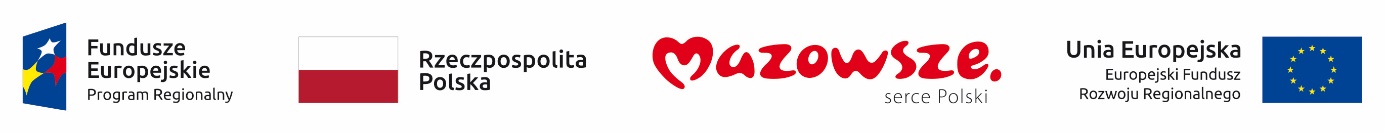 Nazwa i adres podmiotu,  na rzecz którego zamówienie zostało wykonaneWartość brutto zamówienia wykonanego przez Wykonawcę      w złPrzedmiot zamówieniaDaty wykonania[od … do …] (dzień/miesiąc/rok)LpParametry techniczneParametry techniczneLpWymagane nie gorsze niżOferowane123Dostawa symulatora sieci elektroenergetycznej o zakresie napięć międzyfazowych 0-520 V do wyposażenia nowego laboratoriumDostawa symulatora sieci elektroenergetycznej o zakresie napięć międzyfazowych 0-520 V do wyposażenia nowego laboratoriumDostawa symulatora sieci elektroenergetycznej o zakresie napięć międzyfazowych 0-520 V do wyposażenia nowego laboratoriumASymulator sieci elektroenergetycznej (2 szt.) Symulator sieci elektroenergetycznej (2 szt.) ProducentModel, typ, inne oznaczenia identyfikacyjne1Moc nominalna nie mniejsza niż  60 kVA2Prąd maksymalny (praca 3 fazowa) nie mniej niż 100 A RMS3Napięcie na fazę: 0 - 300 VLN/0-520 VLL4Rozdzielczość ustawiania nie gorsza niż 0,1V5Dokładność nie gorsza niż 0,2%+0,25%FS6Wyjście DC o mocy nie mniejszej niż 30 kW (praca w trybie jednofazowym)7Generacja harmonicznych do co najmniej 50 (dla częstotliwości podstawowej 50/60Hz)8Częstotliwość wyjściowa:  DC, 30 Hz - 100 Hz (dokładność nie gorsza niż 0,01%)9Praca 4 kwadrantowa - pełne przekazywanie mocy z urządzenia badanego10Możliwość wyboru wyjścia jednofazowego lub trzyfazowego11Programowalna szybkość narastania napięcia i częstotliwości na wyjściu12Programowalne limity dla napięcia i natężenia prądu13Załączanie i wyłączanie wyjścia fazy w dowolnym kącie14Symulacja zakłóceń w linii zasilającej15Symulacja spadków napięcia, krótkich przerw w dostawie, zmiany napięcia w linii zasilającej16Generowanie harmonicznych i interharmonicznych17Interfejs analogowy z poziomami TTL oraz cyfrowe interfejsy komunikacyjne GPIB i RS-232, USB, Ethernet18Funkcja pozwalająca na podanie zewnętrznego sygnału z generatora arbitralnego i jego wzmocnienie na wyjściu19Możliwość łączenia równoległego do pięciu zasilaczy 20Oprogramowanie narzędziowe (interfejs graficzny) na komputer PC 21Sprawność nie gorsza niż 79% (typowo)22Zabezpieczenia OVP OCP OPP OTP FAB23Waga nie większa niż 870kg24Zakres napięć wejściowych 380-400V +-10% 47-63Hz25Wysokość nie większa niż 1800 mm BElementy elektroinstalacyjne (1 zestaw)1Przewód zasilający 1 szt.: Przewód 4G25; oznaczenie żył: żyła ochronna żółto-zielona, pozostałe żyły czarne oznaczonymi numerami białymi; nieekranowany; długość: 40 m; budowa żyły: linka, drut cienki zgodny z DIN EN 60228 (VDE 0295), klasa 5 / IEC 60228, klasa 5; napięcie nominalne: U0/U: 300/500 V; płaszcz: PCV, izolacja żył: na bazie PCV2Przewód zasilający 1 szt.: Przewód 5G35; oznaczenie żył: żyła ochronna żółto-zielona, pozostałe żyły czarne oznaczonymi numerami białymi; nieekranowany; długość: 30 m; budowa żyły: linka, drut cienki zgodny z DIN EN 60228 (VDE 0295), klasa 5 / IEC 60228, klasa 5; napięcie nominalne: U0/U: 300/500 V; płaszcz: PCV, izolacja żył: na bazie PCV3Listwa zaciskowa 4 szt.: zacisk śrubowy, 35mm2; 400V; tory: 5; zaciski: 104Wyłącznik różnicowoprądowy 2 szt.: In = 125 A, ΔI = 300 mA, charakterystyka B, napięcie nominalne 400 V, liczba biegunów 4, montaż szyna DIN. Obowiązkowe wymagania dodatkowe:1Gwarancja i serwis minimum 24 miesięcy od daty podpisania bezwarunkowego protokołu odbioru. W przypadku konieczności wykonania naprawy poza miejscem użytkowania sprzętu, Wykonawca zapewni na własny koszt  odbiór sprzętu do naprawy i jego dostawę po dokonaniu naprawy. Maksymalny czas naprawy: 48 dni roboczych.2Minimum 1-dniowy instruktaż, dla minimum 6 osób, w ciągu 7 dni kalendarzowych od dnia podpisania protokołu zdawczo-odbiorczego bez zastrzeżeń.3Zapewnienie serwisu przez co najmniej 5 lat  od daty upływu gwarancji.4Czas dostawy do 22 tygodni od dnia podpisania umowy - KRYTERIUM OCENY5Miejsce dostawy: Zadanie A1 szt.: Politechnika Warszawska Wydział Elektryczny, Gmach Elektrotechniki, ul. Koszykowa 75, 00-662 Warszawa, kl.B, p. 017/0181 szt.: Politechnika Warszawska Wydział Elektryczny, Gmach Elektrotechniki, ul. Koszykowa 75, 00-662 Warszawa, kl.B, p. 007BZadanie B:Politechnika Warszawska Wydział Elektryczny, Gmach Elektrotechniki, ul. Koszykowa 75, 00-662 Warszawa, kl.B, p. 017/0186Oferowany przedmiot zamówienia powinien być wysokiej jakości, kompletny, sprawny technicznie, bezpieczny, fabrycznie nowy, nieużywany oraz nieeksponowany na wystawach lub imprezach targowych, gotowy do pracy i oryginalnie zapakowany przez producenta bez śladów otwierania, wolny od wad  materiałowych i prawnych, w przypadku zadania A wyprodukowany nie wcześniej niż w I półroczu 2021 r.Lp.TreśćIlośćsztukWartość sztukiWartość sztukiWartość sztukiWartość ogółemWartość ogółemWartość ogółemLp.TreśćIlośćsztuknettoVATbruttonetto(poz.3 x poz.4)VAT(poz.3x poz.5)brutto(poz.3 x poz.6)1                      2   3     4    5     6      7     8      91.A. Symulator sieci elektroenergetycznej (2 szt.) 22.B. Elementy elektroinstalacyjne(1 zestaw)1 zestaw3.Koszt dostawy z ubezpieczeniem, wyładowaniem i wniesieniem do Użytkownika oraz inne koszty wymienione w SWZ, bedące elementem przedmiotu zamówienia, …. (wymienić)                                               R a z e m                                               R a z e m                                               R a z e m                                               R a z e m                                               R a z e m                                               R a z e m